   Smer: Zubni tehničar   IV godina   Udžbenik: Medicinka biohemija za 4.razred medicinske,veterinarske i srednje škole u delatnosti ličnih usluga   Autor:        Vidosava Đurđić   PITANJA: Varenje i apsorpcija proteinaInsulinTrigliceridi (Trigliceroli)Varenje i apsorpcija ugljenih hidrataGlikogenVitamin DPuferiKatabolizam masnih kiselinaAminokiselineEnzimi i klasifikacija enzimaHidratacija i dehidratacija ćelijaGlikozilovanje proteina kod dijabetičaraVitamin CGlikoliza – razgradnja glukozeKatabolizam aminokiselinaAlkalozaDiabetes mellitusVarenje i apsorpcija lipidaHiperbilirubinemijaAcidoza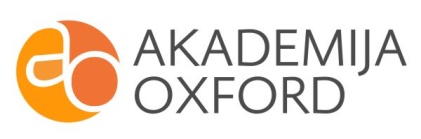 